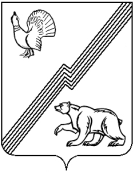 АДМИНИСТРАЦИЯ ГОРОДА ЮГОРСКАХанты-Мансийского автономного округа – Югры ПОСТАНОВЛЕНИЕот  21 февраля 2013  										№ 459 О внесении измененийв постановление администрации города Югорска от 02.02.2011 № 167В соответствии с Законом Ханты-Мансийского автономного округа - Югры                                 от 08.12.2012 № 141-оз «О внесении изменений в статью 2 Закона Ханты-Мансийского автономного округа - Югры «Об административных комиссиях в Ханты-Мансийском автономном округе - Югре»:1. Внести в постановление администрации города Югорска от 02.02.2011 № 167                   «Об административной комиссии» (с изменениями от 25.10.2011 № 2326, от 31.07.2012 № 1885) следующие изменения:1.1. Приложение 1 «Персональный состав административной комиссии города Югорска» изложить в новой редакции (приложение). 1.2. В приложении 2:1.2.1. Пункт 1.2 после слов «и другими членами Комиссии,» дополнить словами «порядок наделения члена (членов) Комиссии правом по составлению протоколов                               об административных правонарушениях, предусмотренных частью 1 статьи 20.25 Кодекса Российской Федерации об административных правонарушениях за неуплату административного штрафа, наложенного Комиссией,»;1.2.2. В пункте 1.5 слова «не являющийся членом Комиссии и не имеющий права голоса при принятии решений по материалам об административных правонарушениях» заменить словами: «являющийся членом Комиссии и имеющий права голоса при принятии решений                 по материалам об административных правонарушениях»;1.2.3. Дополнить пунктом 1.10 следующего содержания: «1.10. При осуществлении своей деятельности Комиссия вправе  взаимодействовать с общественными объединениями, организациями, органами местного самоуправления, иными органами государственной власти.»;1.2.4. Пункт 5.7 дополнить подпунктом «м» следующего содержания: «м) составляет протоколы об административных правонарушениях, предусмотренных частью 1 статьи 20.25 Кодекса Российской Федерации об административных правонарушениях за неуплату административного штрафа, наложенного Комиссией, в соответствии с распоряжением администрации города Югорска.»;1.2.5. Дополнить пунктом 5.8.1 следующего содержания: «5.8.1. В случае отсутствия               на заседании секретаря Комиссии Комиссия вправе своим решением на время проведения заседания возложить его полномочия на одного из присутствующих членов Комиссии.».2. Опубликовать настоящее постановление в газете «Югорский вестник» и разместить              на официальном сайте администрации города Югорска.3. Постановление вступает в силу после его официального опубликования в газете «Югорский вестник».4. Контроль за исполнением настоящего постановления возложить на первого заместителя главы администрации города - директора департамента муниципальной собственности и градостроительства администрации города Югорска С.Д. Голина.Глава администрации города Югорска                                                                                                                  М.И. БодакПриложениек постановлениюадминистрации города Югорскаот  21 февраля 2013  № 459 Приложениек постановлениюадминистрации города Югорскаот 02.02.2011 № 167ПЕРСОНАЛЬНЫЙ СОСТАВадминистративной комиссии города ЮгорскаГолин Сергей Дмитриевич- первый заместитель главы администрации города Югорска - директор департамента муниципальной собственности и градостроительства администрации города Югорска, председатель административной комиссии Морозова Нина Александровна- советник главы города Югорска, заместитель председателя административной комиссии (по согласованию)Бородкин Андрей ВикторовичСорокина Олеся Юрьевна- начальник юридического управления администрации города Югорска, заместитель председателя административной комиссии- секретарь административной комиссииЧлены административной комиссииЧлены административной комиссииНаумов Максим Владимирович- старший инспектор по исполнению административного законодательства отдела министерства внутренних дел Российской Федерации по городу Югорску (по согласованию)Некрасова Анна Константиновна- заместитель начальника управления архитектуры и градостроительства департамента муниципальной собственности и градостроительства администрации города ЮгорскаПопова Татьяна Викторовна - заместитель начальника планово-экономического отдела департамента жилищно-коммунального и строительного комплекса администрации города ЮгорскаЛаптева Оксана Петровна- начальник отдела развития потребительского рынка и предпринимательства управления экономической политики администрации города ЮгорскаГолявец Владимир Владимирович- пенсионер (по согласованию)Хорошавина Галина Петровна- председатель товарищества собственников жилья «Пионер» (по согласованию)Вусик Владислав Павлович- пенсионер (по согласованию)Барабаш Юрий Андреевич- эксперт отдела по гражданской обороне и чрезвычайным ситуациям, транспорту и связи администрации города ЮгорскаЛыпелмен Юрий Семенович- начальник отдела по организации деятельности территориальной комиссии по делам несовершеннолетних и защите их прав при администрации города Югорска